 I Sick….   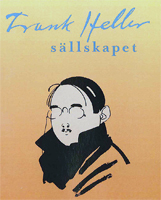 …Sack    genom HellervärldenNr 1 årgång 11  Februari   2022Kära Hellervänner!Förvisso har vi väl alla blivit luttrade, men den evigt när- varande pandemin tär väl på såväl tålamodet som humöret.Några ljuspunkter har ändå varit att vi lyckades genomföra års- mötet 2021 på Trollenäsdagen samt en lyckad resa till London och Oxford i september.Det har ju sagts att nöden är alla uppfinningars moder. Initiativet att sjösätta tre Frank Hellerpoddar är väl ett illustrativt exempel på detta. Nu återstår blott att placera dem och de nya som planeras  under våren på ett sådant sätt att de också blir lättillgängliga för alla de potentiella Frank Heller-entusiaster som dväljes utanför vårt sällskap.Med de sedvanliga reserva-tionerna för att Covid-19 kan ställa till det kan vi redan nu meddela att det blir en sommarresa till Gunnar Serners födelseplats i Lösen i Blekinge den 9 juni samt att vi räknar med att kunna genomföra även årets årsmöte på Trollenäs den 20 juli. Styrelsen arbetar även på att planera 2023 års medlems-resa som då kommer att gå till Schweiz där författarens rese-skildring ”Resa i Schweiz”  från 1947 kommer att ligga till grund för resplanen. Planer för en spexafton finns.Slutligen har jag glädjen att meddela att årsboken för 2021 ”Om Frank Heller” är färdigskriven och är under produktion. Den skiljer sig från tidigare årsböcker enär den inte är tematisk utan utgör en paljett av väsensskilda aspekter på författarens liv och gärning. Dag Hedman har varit redaktör och även författare till flera kapitel. En årsbok som bjuder något för envar.På egna och styrelsens vägnar önskar jag er alla en god och förhoppningsfull fortsättning på det nya året.Wilhelm EngströmRecension: John Andrén : Det hyrda samvetet Den välbärgade järnhandlarsonen John Andrén i Ystad hörde till Frank Hellers tidigaste och trognaste läsare. Som sjuttonåring skaffade han sig Herr Collins affärer i London när den kom 1914. Han samlade sedan på sig samtliga titlar fram till den sista , Resa i Schweiz. Hela raden finns i källaren till Ystads stadsbibliotek, av särskilt skäl: dit testamenterade han sin omfattande och exklusiva boksamling, som koncentrerade sig kring fyra personer: Oscar Wilde, ökenkrigaren T.E. Lawrence, tecknaren och illustratören Aubrey Beardsley och den ryske dansaren Nijinskij. Böcker av och om dem finns i ett särskilt rum i bibliotekets gatuplan.Samlingen utökas allteftersom, donatorn såg till att det finns medel för det. Och i källaren finns militärhistoriskt material (Andrén var ryttmästare), tidskrifter, årsböcker, kataloger men framför allt många hyllmeter skön-litteratur, mest på svenska men också engelska, tyska och franska. Sent i livet skrev han så kriminal-historien Det hyrda samvetet. Den kom dock först ut 1982 (17 år efter författarens död) eftersom den ansågs vara en nyckelroman och att det kunde finnas risk att en del personer skulle ha känt sig träffade och ta anstöt. När man läser denna kriminalhistoria om mordet på en ung kvinna i 1930-talets Stockholm så har man svårt att förstå vem som skulle ha kunnat ta så illa vid sig av de personer som den tillfällige polisen, Andréns alter ego, Stig Sandemar, möter i sina amatör-mässiga efterspaningar dock med flera spänningsmoment. Sandemar har god hjälp av den mer erfarne, kriminalkunnige och sympatiske Sam Asklund. Denne är förstås såväl till utseende som i språk kalkerad på den legendariske lundensiske överliggaren Sam Ask. Här har Andrén lyckats ganska väl att fånga Asks uttryckssätt som det brukar framgå i de böcker av Frank Heller där han figurerar.Större delen av boken utspelas i ett Stockholm där Andrén tyvärr av någon konstig anledning har förvridit alla gatu- och platsnamn. När handlingen sedan förflyttar sig raskt mellan storstäderna Paris, Rom, Venedig och London rör sig Sandemar  - nu som uppenbarligen välbeställd privatspanare -däremot hemtamt och med exakta namn på gator, lyxiga restauranger och förnäma hotell.Det hyrda samvetet (titeln syftar på advokater) är fylld av blink-ningar till Frank Heller. Redan första sidans dedikation är en pastisch på den i Herr Collins affärer i London fast Rudyard Kipling här bytts ut mot Aldous Huxley. I den andra upplagan av boken som kom ut förra året har Ivo Holmqvist mycket förtjänst-fullt i ett fylligt efterord inte bara pekat på influenserna från Frank Heller utan också förklarat alla citat och anspelningar på mer eller mindre kända personer och händelser. Det kan väl motivera baksidestexten som hävdar att detta är ”en bildningsroman med thrillerns kvaliteter”.Den går att beställa via websidan för John Andrén.  Se wikipedia.Göran Wessberg”Siste ” november, Spex i LundFör första gången efter pandemin startade studentspexen i Lund  upp igen. Den 26 november bänkade sig ett mindre antal entusiaster i Tegelbaren kl. 17 för att avnjuta en god tre-rätters middag innan det (efter sedvanlig dubbelkvart) var dags att inta våra platser i Stora salen för att avnjuta Djingis Khan i en fullsatt salong. Hela Uardaakademin var där men denna gång inte biskopen. Även om man sett spexet flera gånger var det även denna gång nytt och fräscht med flera mer eller mindre politiskt korrekta inlägg. Sångarna blir bara bättre och bättre och tävlade understundom med salige Jussi Björling. Nytt i år var att hela publiken deltog i kosackdansen till melodin ”Nu skall vi ut …” och att man uppmanades att stå upp när Samarkands nationalsång fram-fördes.  Den gamla Djingis Khan-affischen från 1954 hade ådragit sig riks-pressens ursinne eftersom den visade en ”karikatyr av en sydostasiat”. Konsekvensen blir då att om man gör en affisch med Hitler på hade man kunnat vara säker på att någon klandrat den för att vara en nidbild av en österrikare.Claes LindskogJulbordet Nobeldagen 2021Enär det traditionella Nobel-firandet var inställt på grund av pandemiläget kunde en för-väntansfull skara medlemmar i stället äntra HMS Segelkronan för att avnjuta ett välsmakande jul-bord med tillhörande dryckjom. Särskilt glädjande var att vi kunde välkomna två gäster – docent Mats Bergquist, förutvarande svensk ambassadör i Helsingfors och London, samt professor Erling Norrby, förutvarande sekreterare i Kungliga Vetenskapsakademin. Till kaffet kåserade ordföranden kring en av historiens livslånga vendettor, den mellan korsika-nerna Napoleon Bonaparte och Carlo Andrea Pozzo di Borgo. Denna oförsonliga fejd utnyttjades av Frank Heller till romanen Herr Collin contra Napoleon.Wilhelm Engström Sommarresa till LösenVi har inbjudits att besöka Lösens prästgård utanför Karlskrona, dvs Gunnar Serners födelsehem den 9 juni. Resan är tänkt som en dagsutflykt, men de som så önskar kan äta gemensam middag på Sjöofficersmässen samt bo på JA Hotell för ett bra pris.Frank Heller som sf-författareVi tänker ju inte på Frank Heller som författare till science-fictionböcker men i den nyut-komna historien om den svenska faktasin, som författaren Bertil Falk har valt att kalla genren med ett svenskt namn, så lyfts Frank Heller fram på tre ställen från olika tidsepoker. Redan i förordet citeras för övrigt den politiskt icke korrekta meningen ur en av Hellers romaner: ”Det var ett sådant slag som endast negrer och finländare resa sig efter”. Detta som ett exempel på hur tycke och smak kan förändras. Det gäller ju också bedömningen av den typ av litteratur som skrevs av Heller och flera av hans samtida kolleger i spännings- och populär-litteraturgenren.  Många av dessa från de första decennierna av 1900-talet lyfts fram och Dag Hedman harangeras och apostroferas flera gånger i Falks verk. ”Frank Heller var förvisso ingen science-fictionförfattare, men i hans omfattande produktion av noveller och romaner finns det enstaka nedslag, som definitivt är vetsagor.” Vetsagor är ett ord som Falk använder alternativt till s-f. Han skriver att Serner var tidigt ute eftersom han redan vid nio års ålder inspirerad av Jules Verne skrev Från Jupiter till Pallas. Sedan dröjde det till 1922 då han återkom till genren med Den yttersta dagen, publicerad i Vintergatan. Det tredje exemplet är Sfärernas harmoni som stod i Vårt Hem nummer 52 1936 och som sedan kom med 1939 i novell-samlingen som hade sin titel efter Serners första barndomsverk.Bertil Falk hävdar att det torde ”stå klart att Frank Heller var så långt inne i genren som han kunde komma…..Novellens  slut förringar  …på intet sätt denna Frank Hellers tämligen isolerade insats i science-fiction-branschen”.Tilläggas kan att Heller tog med båda dessa noveller i sitt urval för All världens sällsamma berättelser.Hedmans Hellerbok på gångOm ni inte redan fått den så kommer den snart i er brevlåda – Dag Hedmans efterlängtade Om Frank Heller.Från Ystad förljudes det att temat för 2022 blir Frank Heller och kritikerna. Ivo Holmqvist redigerar den.Spexafton i LundClaes Lindskog sonderar möjligheten till spex och måltid i Lund i slutet av april. Mer information kommer.KalendariumApril – Spex i LundJuni – Besök i LösenJuli –  Årsmöte på TrollenäsAnsvarig utgivare: Wilhelm EngströmRedaktör: Göran Wessberg(gwessberg1@gmail.com)Lundaprofessorer vid Gunnar Serners ankomst till Lund 1903Wilhelm Engström har gjort en anekdotisk presentation av den rektor och de elva professorer som bildade den humanistiska sektionen vid Lunds fakultet höstterminen 1903. Här följer den första delen.Rektor för universitet var fysiologiprofessorn Magnus Blix. Han ägnade sig särskilt åt muskel-och sinnesfysiologi och nådde viktiga resultat inom dessa områden, bland vilka främst bör nämnas hans upptäckt av att våra förnimmelser av köld och värme förmedlas genom olika slags nerver. Blix konstruerade även en mängd fysiologiska instrument, bland andra muskelindikatorn och termogalvanometern. Bland Blix mer originella arbeten kan nämnas hans forskning varför människan inte kan flyga. Han hade en överenskommelse med kollegan Carl Magnus Fürst om att den som först dog skulle få sin hjärna undersökt av den andre. Fürst höll sitt löfte och utkom kort efter Magnus död med skriften ”Magnus Blix´ hjärna” på Gleerups förlag. Hjärnan finns fortfarande konserverad vid Lunds universitet.Esaias Tegnér dy – sonson till biskopen och skalden – var nestorn vid den humanistiska sektionen. Ehuru utnämnd till professor i östasiatiska språk publicerade Tegnér blott en enda tidskriftsuppsats om de indo-europeiska språkens historia, De ariske språkens palataler , men den är betydande eftersom han där föreslår en lösning för ett av tidens tre viktigaste spörsmål. Mellan 1860 och 1880 löstes tre problem genom utarbetandet av ljud-lagarna; Grassmans lag, Verners lag och palatallagen. Tegnér är den viktigaste upphovsmannen till palattallagen, ”das Palatalgesetz”, som beskriver en ljudförändring i det indoiranska språket. Upptäckten fick långtgående konsekvenser för beskrivningen av urindoeuropeiskans vokal-system.Däremot gjorde Tegnér stora insatser som språkvårdare och namnforskare. Bl a kunde han bidra till att bromsa den sk stavningsukasens förespråkares värsta framfart. Som ledamot av Svenska Akademien bidrog han i mångt och mycket till att skadan inte blev värre än den var.Aron Alexandersson var professor i grekiska språket och litteraturen. Han gjorde en rent akademisk karriär: från Höijerska adjunkturen i grekiska i Uppsala 1875 till en professur i Lund 1890. Han drog sig tillbaka 1906. Som lärare var han uppskattad; före-läsningarna sägs ha haft skärpa i tanken och klarhet i formen med ett kärvt men underhållande fram-ställningssätt.Bland hans efterlämnade manuskript i Lunds universitets-bibliotek finns föreläsningsmanus över Thukydides och attiska talare. Men framför allt över attiskt drama – Aristofanes, Aischylos och Sofokles – med introduktioner och kommentarer till texterna. Många av manu-skripten till de dramatiska texterna innehåller även metriska översättningar. Dessa använde han i föreläsningarna och somliga publicerade han efter revision. Alexandersson var inte någon produktiv översättare. Utöver avhandlingarnas och föreläs-ningarnas översättningar lät han publicera tolkningar av Oidipussagans fem tragedier: Aischylos De sju mot Thebe, Sofokles Kung Oidipus, Oidipus i Kolonos och Antigone samt Euripides Feniciskorna.Knut Söderwall var professor i nordiska språk och från 1897 Lunds universitets prorektor. Hans vetenskapliga verksamhet rörde sig huvudsakligen omkring svenska språket och dess äldre historia. De värdefulla arbeten han tid efter annan offentliggjort inom detta område är av stor vikt för kännedomen om detta språks utveckling. Främst bland nämnda arbeten står Hufvudepokerna af svenska språkets utbildning.  Till detta sluter sig avhandlingarna Om verbets rektion i fornsvenskan. Några anmärkningar öfver de svenska kasusformerna under medeltiden och Om främmande ords behandling i fornsvenskan. Söderwall utgav 1884-1918 det stort anlagda verket Ordbok öfver svenska medeltidsspråket. Sedan Svenska Akademien 1883 åter-upptagit planen att utge en ordbok över nysvenskan erhöll Söderwall som nyvald ledamot uppdraget att ombesörja redigeringen av denna.Fredrik Wulff blev den förste innehavaren av den nyinrättade extra ordinarie professuren i romanska språk som förut varit förenade med de germanska under en gemensam lärostol. Som veten-skaplig författare utvecklade Wulff en resultatrik verksamhet. Hans gradualavhandling var en jäm-förande studie i fornnordiska och franska sagor, ett ämne vartill han sedan återkom och som ledde honom till att ge ut åtskilliga franska texter. Men snart kom Wulff in på det område där han uträttat sitt mest kända verk, fonetikens. Där har han publicerat ett stort antal mycket värdefulla arbeten, såväl beträffande de romanska språken som i synnerhet svenskan. Från fonetiken och accentförhållandena fördes Wulff in på versläran och frågan om versens rytmicitet. Wulffs mest populära sida torde vara arbeten om italienska skalder. Han gav ut en översätt-ning av Dantes I livets vår, En svensk Petrarca-bok och Ur Giacomo Leopardis lif och diktning.(fortsättning följer)